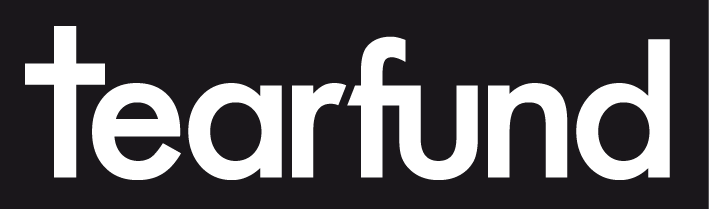 TEARFUND SOUTH SUDAN PROGRAMINVITATION TO BIDProject: Tender for Provision of Medical Insurance services to Tearfund South Sudan program. Tender reference number: TF- SS- 2019- 3515- JUBA Notice to: All Medical Insurance Service provider companies based in the Republic of South SudanNature of work: Provision of Medical Insurance service to the national staff and their named dependants (up to 5 dependants) in the republic of South Sudan and /or other neighbouring countries to South Sudan.Nature of notice: Tearfund south Sudan is currently seeking for suitable qualified /experienced medical insurance service provider companies based in south Sudan who wish to bid for this service provision.  Bid document; Bid documents can be issued to all interested bidders from 11th to 21st March. 2019 during the working days and hours (8:30am-4:30pm) South Sudan local time.Applications: Tender documents can be collected from Tearfund Juba south Sudan office in Hai Jerusalem ECS Compound.Submission of bid documents: The bid documents should be submitted in a sealed stamped envelope clearly indicating the Tender Ref. and written “Only to be open in a tender meeting after 21st March. 2019” on the envelop. The bids should be submitted from 11th to 21st March. 2019 during working days and hours (8:00am - 5:00pm) South Sudan local time.    The bid can only be submitted as hand delivery to the Tearfund reception block and note that mails are not allowed. You have to register and sign to confirm that you have drop your bid into Tearfund tender box.    Closing date: The closing date for submission of completed bid documents is on 21st March. 2019 at 4:00pm South Sudan local time and any documents submitted later than the mentioned time and date will not be accepted.  Further information: Bidders are requested to consult Tearfund Procurement Department for further details on address tony.maloba@tearfund.org or Human Resources Manager at stephen.gabra@tearfund.org  or on the numbers 0927718724 or 0928737050 respectively. 